Общие положения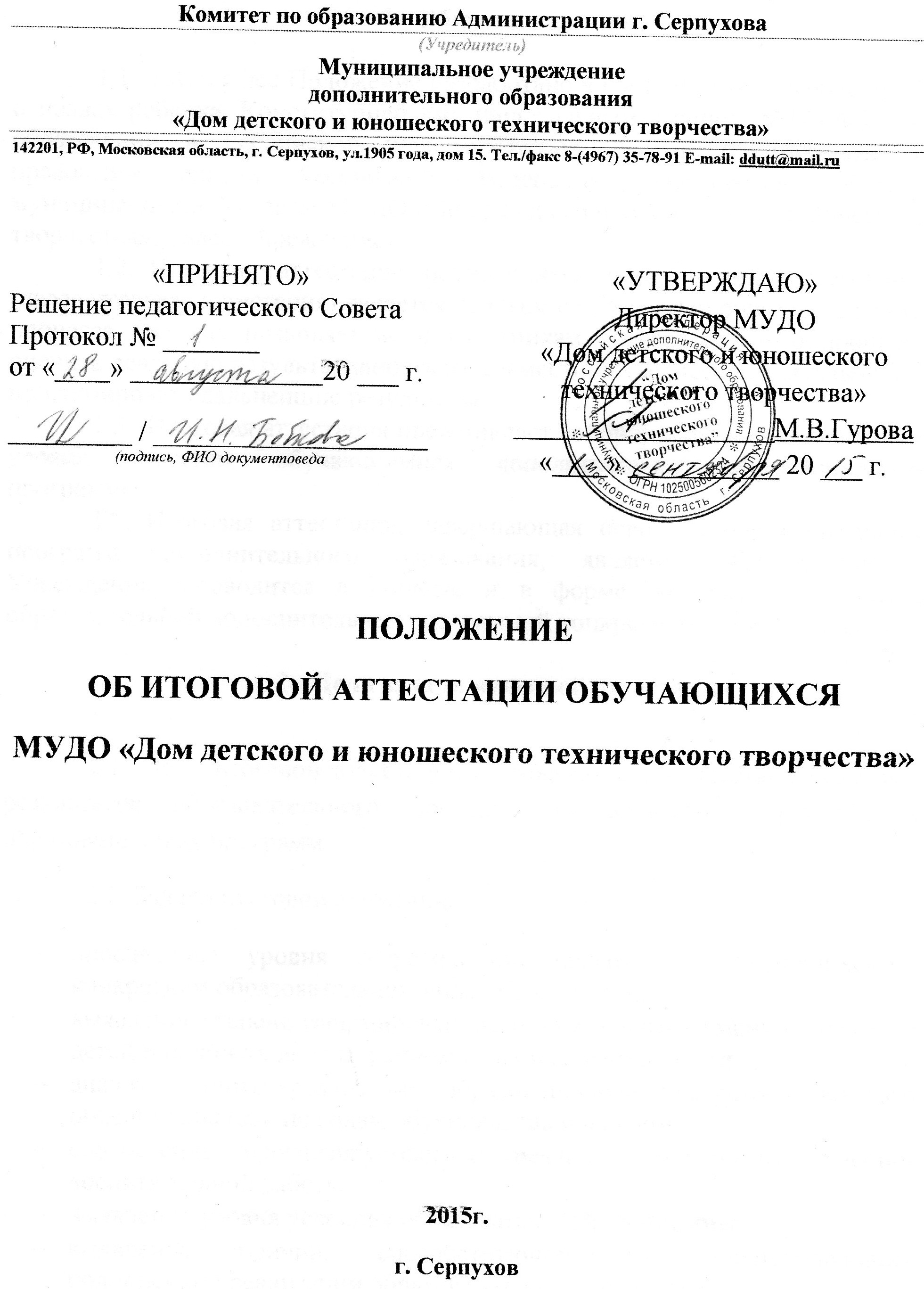 Настоящее Положение разработано в соответствии с Конвенцией о правах ребенка, Конституцией РФ, Федеральным законом №273-ФЗ «Об образовании в Российской Федерации» от 29.12.2012г., нормативно-правовыми актами Российской Федерации, Московской области, муниципалитета, Уставом МУДО «Дом детского и юношеского технического творчества» (далее Учреждение). Итоговая аттестация обучающихся объединений Учреждения (далее итоговая аттестация) является неотъемлемой частью образовательного процесса, так как позволяет всем участникам образовательного процесса оценить реальную результативность их совместной творческой деятельности, прогнозировать дальнейшие результаты. Итоговая аттестация представляет собой форму оценки степени и уровня освоения обучающимися дополнительной образовательной программы.Итоговая аттестация, завершающая освоение образовательных программ дополнительного образования, является обязательной в Учреждении, проводится в порядке и в форме, которые установлены образовательной дополнительной программой конкретного объединения.Цели задачи итоговой аттестации2.1. Цель итоговой аттестации – выявление соответствия реальных результатов образовательного процесса прогнозируемым результатам образовательных программ. 2.2. Задачи итоговой аттестации:определение уровня теоретической подготовки обучающихся в конкретном образовательном виде деятельности;выявление степени сформированности практических умений и навыков детей и подростков в выбранном ими виде деятельности;анализ полноты реализации образовательной программы детского объединения (как по годам обучения, так и в целом);соотнесение прогнозируемых и реальных результатов учебно-воспитательной работы;выявление уровня усвоения образовательной программы;выявление причин, способствующих или препятствующих полноценной реализации образовательной программы;внесение необходимых корректив в содержание и методику образовательной деятельности детского объединения.Принципы итоговой аттестацииИтоговая аттестация проводится на основе принципов объективности и независимости оценки качества подготовки обучающихся.Итоговая аттестация обучающихся объединений Учреждения строится на принципах:доброжелательности;учета индивидуальных и возрастных особенностей обучающихся;необходимости, обязательности и открытости проведения;свободы выбора педагогом методов и форм проведения итоговой аттестации и оценки результатов;обоснованности критериев оценки результатов;открытости результатов для педагогов в сочетании с закрытостью для детей. Функции итоговой аттестацииВ образовательном процессе Учреждения в целом и каждого объединения в частности итоговая аттестация выполняет целый ряд функций:учебную, так как создает дополнительные условия для обобщения и осмысления полученных теоретических и практических знаний и навыков;воспитательную, так как является стимулом к расширению познавательных интересов и потребностей ребенка;развивающую, так как позволяет детям осознать уровень их актуального развития и определить перспективы;коррекционную, так как помогает педагогу своевременно выявить и устранить недостатки учебно-воспитательного процесса;социально-психологическую, так как дает каждому воспитаннику возможность пережить «ситуацию успеха».Организация итоговой аттестацииИтоговая аттестация проводится 1-2 раза в учебном году: в 1 полугодии – промежуточная (по желанию педагога), во 2 полугодии – обязательная.Сроки проведения итоговой аттестации: в 1 полугодии – декабрь, во 2 полугодии апрель, май.Формы проведения итоговой аттестации:итоговое занятие: зачет, тестирование, доклад, защита творческих работ и проектов, игра, викторины, конкурсы, турниры и др.итоговое мероприятие: выставка, конкурс, соревнование, конференция и др.Программа итоговой аттестации (при любой форме проведения и любой образовательной направленности) должна содержать методику проверки теоретических знаний обучающихся и практических умений и навыков. Содержание итоговой аттестации определяется самим педагогом на основании содержания образовательной программы и в соответствии с ее прогнозируемыми результатами.5.6. Для проведения итоговой аттестации обучающихся может быть сформирована аттестационная комиссия, в составе которой представители Администрации Учреждения, методисты, педагоги дополнительного образования (имеющие первую и высшую квалификационную категорию). Критерии оценки результатов итоговой аттестацииИтоговая аттестация обучающихся является обязательной и проводится в конце каждого учебного года с целью определения уровня усвоения программы, полученных знаний, умений и навыков. Итоговая аттестация представляет собой комплексный контроль обучения детей программам Учреждения и включает четыре пункта: теория, практика, уровень личностного развития, фиксация участия обучающихся в мероприятиях различного уровняКритерии оценки уровня теоретической подготовки обучающихся:соответствие уровня теоретических знаний требования дополнительной образовательной программы;широта кругозора в выбранной области;свобода восприятия теоретической информации;развитие навыков работы со специальной литературой;осмысленность и свобода использования специальной терминологии.6.2. Критерии оценки уровня практической подготовки обучающихся:соответствие уровня развития практических умений и навыков требованиям дополнительной образовательной программы;свобода владения специальным оборудованием и оснащением;качество выполнения практического задания;технологичность практической деятельности.6.3. Критерии оценки уровня личностного развития детей:культура поведения и межличностных отношений со сверстниками и педагогом, коммуникативность;ответственность;инициативность;творческое отношение к выполнению практического задания;аккуратность и ответственность при работе;развитость специальных способностей.Оценка, оформление и анализ результатов итоговой аттестацииРезультаты итоговой аттестации обучающихся должны оцениваться таким образом, чтобы можно было определить:насколько достигнуты прогнозируемые результаты программы каждым ребенком;полноту выполнения образовательной программы;результативность деятельности ребенка в течение всего учебного года.Результаты итоговой аттестации фиксируются в «Протоколе результатов обучения по дополнительной образовательной программе», который является одним из отчетных документов педагога дополнительного образования и хранится в Администрации Учреждения. Результаты итоговой аттестации анализируются Администрацией Учреждения совместно с педагогами по следующим параметрам:количество обучающихся, полностью освоивших образовательную программу (%), освоивших программу в необходимой степени (%), не освоивших программу (%);основные причины невыполнения детьми образовательной программы;необходимость и направление коррекции программы.Воспитанникам объединений «Инструктор-пропагандист» и «Основы правоведения», прошедшим итоговую аттестацию выдаётся Свидетельство о прохождении программы и получении дополнительного образования, заверенное подписью директора и печатью Учреждения.Система контроля и оценка творческих достижений дает возможность проследить динамику развития каждого ребенка, выявить одаренных детей, создать условия для дальнейшего формирования и развития творческого потенциала каждого ребёнка.